Homilie – Kruisverheffing, patroonsfeest Heilig Kruis, Kartuizers                       18.09.2016
Numeri 21, 4-9 / Johannes 3, 13-17Je ziet aan het eind van een wereldkampioenschap of aan het eind van een tennistornooi dat de winnaars de beker of de overwinningsschaal triomfantelijk in de hoogte steken: de glorie van de overwinning, een teken van grote vreugde na de geleverde inspanning. Wij christenen doen ook zoiets: met Goede Vrijdag, wanneer we het kruis gaan vereren, houden we het eerst drie keer triomfantelijk in de hoogte. En de kruisvaarders hadden het kruis op hun banieren als een zegeteken. Maar als je er goed over nadenkt, is dat toch iets merkwaardigs! Want wát steken we dan in de hoogte? Toch een gruwelijk martelwerktuig, die houten kruisbalk waar Jezus aan stierf! Waarom verheerlijking en triomf rond een schandpaal? ‘Voor Joden een aanstoot, voor heidenen een dwaasheid’, schreef Paulus aan het begin van zijn eerste Korintiërsbrief (1, 22-23). Wat is dat toch voor een feest dat wij vandaag vieren? Eigenlijk moesten we dat vorige woensdag vieren, op 14 september, maar we vinden het zo belangrijk dat we er de gewone zondagsliturgie voor opzij schuiven. Dit feest heeft dan ook heel oude papieren: al vanaf de 7de eeuw wordt het in de gehele Kerk gevierd!Waarom? Het heeft te maken met de verering van een kostbare reliek van Jezus, waarvan ondertussen heel wat splintertjes de wereld zijn rondgegaan: het kruis waaraan Jezus gehangen heeft op de Calvarieberg. Het zou daar gevonden zijn in het jaar 320 bij de opgravingen die de heilige Helena, de moeder van keizer Constantijn, in Jeruzalem heeft laten uitvoeren. Volgens de legende vond men op die plaats drie kruisen. Een zieke vrouw, die erbij was, genas onmiddellijk bij het aanraken van één van die kruisen. Zo kwam men er achter welke van die kruisen dat van Jezus was. Belangrijker dan dit verhaal of legende, is de betekenis zelf van Jezus’ kruis. Want het is toch bijzonder dat een martelwerktuig – de kruisiging was een van de gruwelijkste vormen van doodstraf – voor meer dan twee miljard mensen het symbool is geworden van overwinning, van verlossing en heil. Om daar iets van te begrijpen, kunnen we te rade gaan bij het verhaal dat we in de eerste lezing hoorden en waarnaar Jezus ook verwijst in het evangelie. Over die reddende bronzen slang die Mozes als een soort tegengif op een paal bevestigd had toen de Israëlieten tijdens hun uittocht uit Egypte werden geplaagd door giftige slangen. Wie gebeten was door zo’n slang ging dood, maar wie na zo’n slangenbeet opkeek naar die bronzen slang van Mozes werd gered. Een bijbels verhaal met een haast magische inslag. Men dacht in de oudheid inderdaad een kwaal te kunnen bestrijden met het symbool van het kwaad zelf. We vinden zoiets ook terug op de voorruit van de auto van een dokter. Een Esculaap noemen we dat, naar de Griekse god Asklepios, de god van de geneeskunde. Die god werd afgebeeld met in zijn hand een staf omwikkeld door een slang, symbool van het eeuwig leven. Waarom? Omdat een slang zijn huid kan afwerpen, hetgeen staat voor herboren worden en dan in een nieuwe huid rondkruipt. Voor het Joodse volk in de woestijn werd die opgeheven slang van Mozes het symbool van de God van Israël, die eeuwig leven schenkt aan allen die Hem trouw blijven. Maar die slangenbeten met dat gif dat het leven bedreigde in de woestijn, ze zijn er nog altijd. Ik bedoel het dan symbolisch. Ook wij zijn op weg naar het Beloofde Land. Maar de weg van ons leven is ver. Soms lijkt die weg eerder op een woestijn, waarin mensen zich gedragen als giftige slangen die bijten met hun vlijmscherpe, giftige tong. Dat gif kan soms heel dichtbij zijn, op school op de speelplaats, in de straat waar je woont, in het venijnig geklets van mensen of bij kinderen die elkaar pesten. Mensen worden soms heel diep gekwetst. Ons serum daartegen is Gods liefde en onze esculaap heet Jezus van Nazaret, die als de Gekruisigde in de liefde tot het uiterste is gegaan. ‘Vader, niet mijn wil, maar uw wil geschiede’, heeft Hij gezegd, ‘in uw handen beveel Ik mijn geest.’ En daarom hangen wij een kruisbeeld in ons huis en bewieroken wij het kruisbeeld in de kerk. Dáár, in het jaar 33, op die Calvarieberg, is de slang van het kwaad – de slang van het Paradijsverhaal – vertrapt door de liefde. Door die liefde werd het kruis een zegeteken. Wie door het kwaad is gebeten, ook vandaag, kan – met een blik op het kruis – door zijn liefde genezen worden. En daarom stelt de Kerk op het feest van Kruisverheffing het kruis van Christus centraal. Wij mogen beseffen dat in deze wereld niet het kwaad en het gif en de zonden van de mensen het laatste woord hebben, maar de genezende liefde van God. Denken we daaraan als we een kruisteken maken, het is Gods liefde: in de naam van de Vader, + de Zoon en de heilige Geest. Amen. 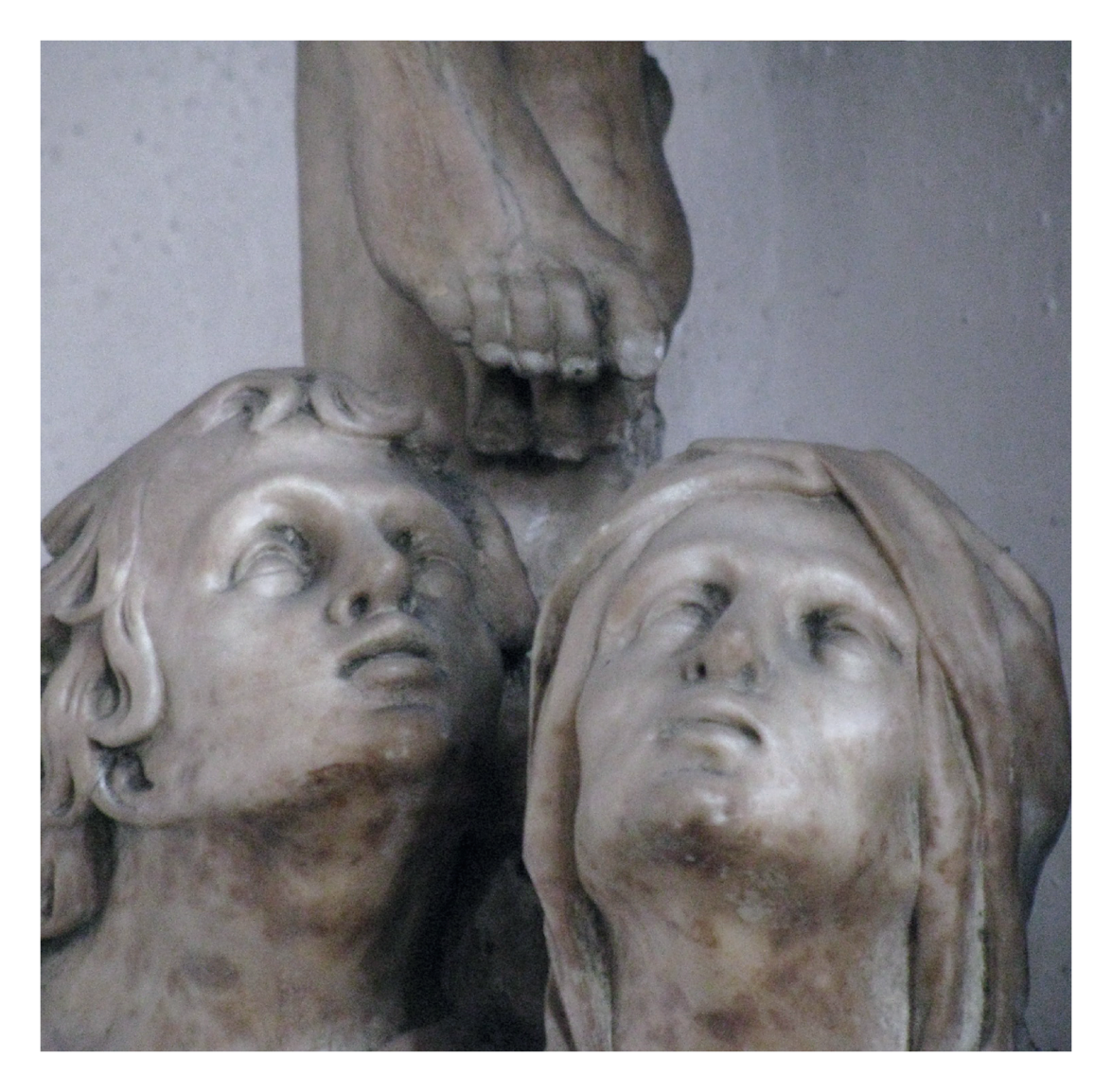 ‘Aan de voet van het kruis zien we onszelf, de wereld en God in het juiste licht’, foto TillmanJan Verheyen – Lier.
Feest Kruisverheffing – 18.9.2016(Inspiratie: o.a. Dr. Rob G.A. Kurvers, Op de pelgrimsweg van het geloof. Preken voor het jaar C, Berne Media / Uitgeverij abdij van Berne – Heeswijk 2015)